Chapter 5 Define  motion: a change in distance relative to a reference pointreference point:  an object used to determine if another object is in    motionspeed: the distance an object travels in a given amount of timeWhat is the difference between speed and velocity?Speed is distance traveled in a given amount of time and velocity is the speed of an object in a certain directionDescribe the difference between velocity and acceleration.  (page 120-121)Velocity is speed in a certain direction and acceleration is any change in motion (speed up, slow down, change direction)What is a force? (page 124 and notes)  A force is a push or a pull that could result in the change in motion of an objectDefine: balanced force – an unmoving object with a net force of zero                      Newtonsunbalanced force – a moving object with a net force of greater than zero NewtonsDefine friction.  (page 128)An unbalanced force that slows down moving objectsList 2 ways to increase friction. (page 132-133)Rougher surfacesIncrease applied forceList 2 ways to decrease friction.  (page 132-133)Smoother, lubricated surfacesRolling kinetic friction instead of sliding frictionDefine gravity.  (page 134)the force that attracts a body toward the center of the earth, or toward any other physical body having massHow is gravitational force increased? (p. 136-137) Increase mass and decrease distanceHow is gravitational force decreased?  (p. 136-137) Increase distance and decrease massWhat is the difference between mass and weight?  (page 138)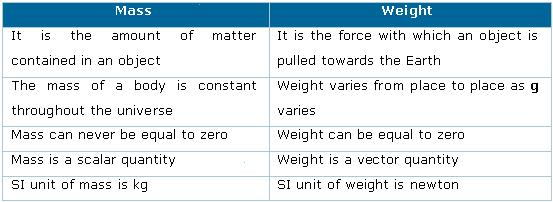 Chapter 6Define inertia.  (page 160) the resistance of any physical object to any change in its state of motion, including changes to its speed and direction.Explain the relationship between force, mass, and acceleration.  (page 161)The force it takes to move (or accelerate) an object varies – depending on the mass of the object.  Example:  less force is required to move (or accelerate) an empty shopping cart than a cart filled with grocery itemsDescribe action force: the force applied to an object or personreaction force: the equal and opposite force occurring after    an action force is appliedChapter 8What is work? Work occurs force and motion occur in the same directionWhat is a machine?A machine is a device that makes work easier18.  Describe the six simple machines:	Lever: A simple machine made with a bar that pivots (move) around a fixed point called a fulcrumPulley: A simple machine made with a rope or chain wrapped around a grooved wheel; A pulley changes the direction of the force OR the size of the forceWheel and Axle: A wheel and axle consists of 2 circular objects of different sizes.  Example: faucet, pencil sharpener, door knobInclined Plane: A simple machine with no moving parts. It is simply a straight slanted surface. ( Ex. a ramp.)Wedge: A modification of an inclined plane that moves.  It is made of two inclined planes put together. Screw: An inclined plane that wraps around a cylinder. Chapter 9Define energy.The ability to do workDefine kinetic energy. (page 241)The energy of motionDefine potential energy. (page 242)Stored energy; energy due to an object’s position or height22.  Describe the seven forms of energy. (pages 244 – 246)Thermal energy – energy of the motion of atoms/molecules in a substanceChemical energy – the energy stored in the bonds of compounds of matter (ex.: gasoline, food, batteries)Electrical energy – the energy of the moving electronsSound energy – energy of vibrating molecules in a solid, liquid, or gasLight energy – reflected or emitted from objects in the form of electrical and magnetic waves that can travel through space. Nuclear energy – energy from the splitting or fusing of nucleiMechanical energy – potential + kinetic energyChapter 9 (continued)23.   Draw and label the energy conversion that occurs on a roller coaster. (page 254)Also, thermal energy is used.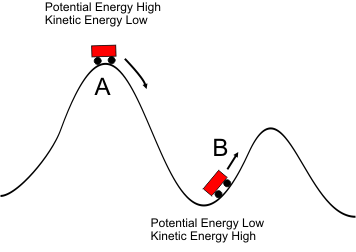 24.  State the law of conservation of energy.Energy cannot be created or destroyed – it changes formsChapter 1025.  Define heat.The transfer of thermal energy from high temperature to lower temperatures until equilibrium is reached26.  What is conduction?	Heat transferred through direct contact27.  What is convection?heat transfer by differences in density of a fluid such as air or water (gases and liquids)28.  What is radiation?	Heat transferred through empty spaceChapter 1729.  What is an insulator?A material that does not allow thermal or electrical energy to flow easily (glass, rubber, wood)30.  What is a conductor?	A material that allows thermal/electrical energy to flow easily (metals, water)31. What is a series circuit?A single pathway for electrical energy to flow; if a break in the circuit occurs, all energy stops flowing32.  What is a parallel circuit?A pathway for electrical energy with multiple routes; if a break in the circuit occurs, charges have alternate routes to flow33.  What are the three parts of an electric circuit?	Load, energy source, wiresChapter 1834.  What is a magnet?a piece of iron (or an ore, alloy, or other material) that has its aligned atoms (domains) so ordered that the material exhibits properties of magnetism35.  Define magnetic force.attraction or repulsion that arises between poles of a magnet due to their atomic alignment (domains) 36.  How can you make an electromagnet?Wrap wire around an iron bar and attach ends of wire to a battery – the iron core becomes magnetic; the stronger the battery and/or the more coils of wire, the stronger the electromagnet37.  Draw a magnet with north and south poles and draw the magnetic field lines.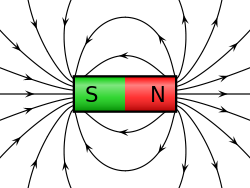 Chapter 2038.  What do waves transfer?	Waves transfer energy39.  What is the difference between mechanical and electromagnetic waves?Mechanical waves require a medium and electromagnetic waves can travel through empty space40.  Draw and label a transverse wave.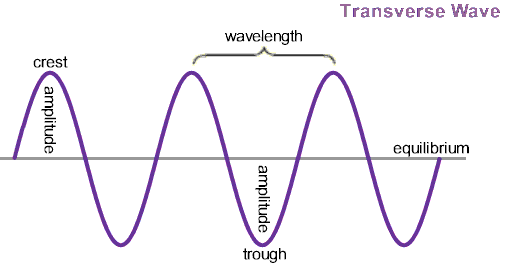 41.  Draw and label a longitudinal wave.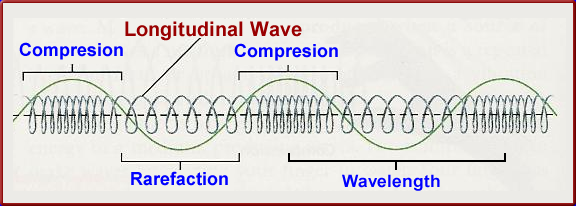 42.  List and define the 4 properties that all waves have.1) AMPLITUDE – the distance from the rest position to the crest or trough of a wave; relates to height of a wave and volume of a sound wave2) FREQUENCY - the number of crests of a wave that move past a given point in a given unit of time. The most common unit offrequency is the hertz (Hz)3) WAVELENGTH – the distance between any 2 corresponding points on a wave (ex.: two crests or two rarefactions)4) SPEED - the distance traveled by a given point on the wave (such as a crest) in a given interval of time43.  What is reflection? change in direction of waves when they bounce off a barrier; 44.  What is refraction?change in the direction of waves as they pass from one medium to another;45.  What are the 2 kinds of interference?Constructive interference and Destructive interferenceChapter 2146.  Is sound a mechanical or electromagnetic wave?Sound is a mechanical wave because it has to travel through a medium47.  What is sound?Sound is a a wave of compression and rarefaction, by which sound is vibrates in a medium such as air.48.  What is the speed of sound?340.29 m / sChapter 2249.  Draw and label the electromagnetic spectrum.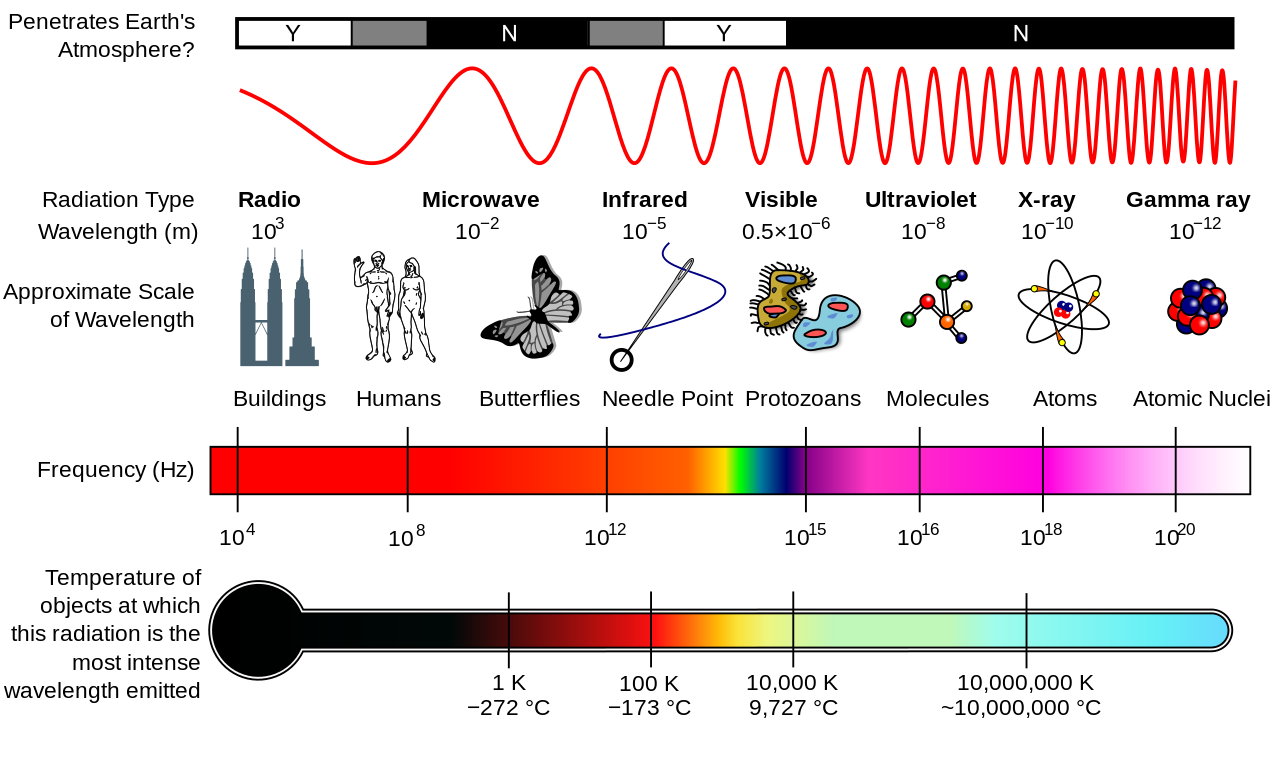 50.    What colors are included in visible light?Red, Orange, Yellow, Green, Blue, Indigo, Violet